 Пояснительная записка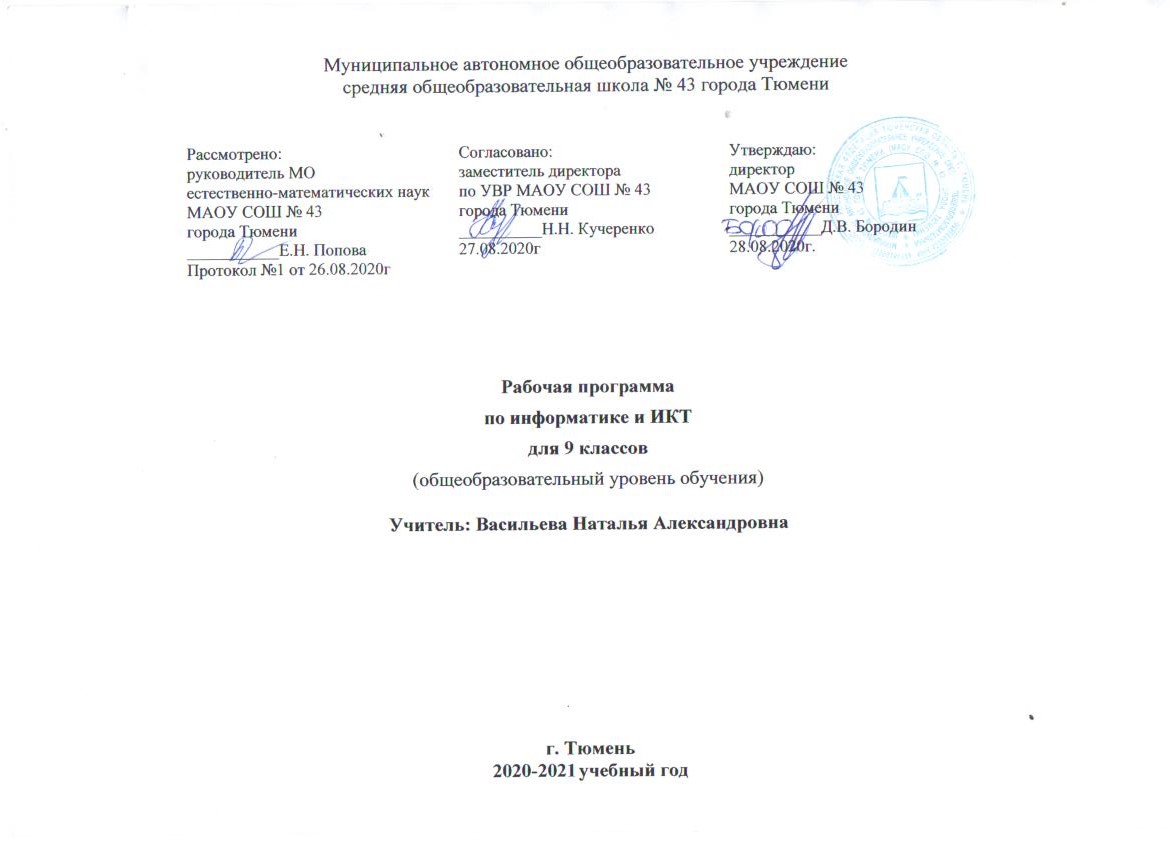 Рабочая программа по предмету «Информатика и ИКТ» для 9 класса составлена на основе федерального закона от 29.12.2012г № 273 – ФЗ «Об образовании в Российской Федерации» в соответствии с требованиями Федерального государственного образовательного стандарта основного  общего образования (приказ Министерства образования Российской Федерации от 05.03.2004 г. № 1089 «Об утверждении Федерального компонента государственных образовательных стандартов начального общего, основного общего и среднего (полного) общего образования»); с учётом примерной основной образовательной программы, согласно учебному плану МАОУ СОШ № 43 города Тюмени на 2020 – 2021 учебный год; с учетом интегративных связей с географией, биологией, русским языком, алгеброй; включает изучение актуальных тем для Тюменской области; с использованием методического комплекса:1. Учебник «Информатика» для 9 класса. Авторы: Семакин И. Г., Залогова Л.А., Русаков С. В., Шестакова Л. В. — М.: БИНОМ. Лаборатория знаний.2. Задачник-практикум (в 2 томах). Под редакцией И. Г. Семакина, Е. К. Хеннера. — М.: БИНОМ. Лаборатория знаний.3. Методическое пособие для учителя. Авторы: Семакин И. Г., Шеина Т. Ю. — М.: БИНОМ. Лаборатория знаний.4. Комплект цифровых образовательных ресурсов (далее ЦОР), размещенный в Единой коллекции ЦОР: http://school-collection.edu.ru/5. Комплект дидактических материалов для текущего контроля результатов обучения по информатике в основной школе, под ред. И. Г. Семакина (доступ через авторскую мастерскую И. Г. Семакина на сайте методической службы издательства: http://www.metodist.lbz.ru/ Изучение информатики в 8 классе направлено на достижение следующих целей:-	формированию целостного мировоззрения,  соответствующего современному  уровню развития науки и общественной практики за счет развития представлений об информации как важнейшем стратегическом ресурсе развития личности, государства, общества; понимания роли информационных процессов в современном мире; -	совершенствованию общеучебных и общекультурных навыков работы с информацией в процессе систематизации и обобщения имеющихся и получения новых знаний, умений и способов деятельности в области информатики и ИКТ; развитию навыков самостоятельной учебной деятельности школьников (учебного проектирования, моделирования, исследовательской деятельности и т.д.);-	воспитанию ответственного и избирательного отношения к информации с учетом правовых и этических аспектов ее распространения, воспитанию стремления к продолжению образования и созидательной деятельности с применением средств ИКТ.Для достижения комплекса поставленных целей в процессе изучения информатики в 8 классе необходимо решить следующие задачи:-	показать учащимся роль информации и информационных процессов в их жизни и в окружающем мире;-	организовать работу в виртуальных лабораториях, направленную на овладение первичными навыками исследовательской деятельности, получение опыта принятия решений и управления объектами с помощью составленных для них алгоритмов; -	создать условия для овладения основами продуктивного взаимодействия и сотрудничества со сверстниками и взрослыми: умения правильно, четко и однозначно формулировать мысль в понятной собеседнику форме; умения выступать перед аудиторией, представляя ей результаты своей работы с помощью средств ИКТ;-	включить в учебный процесс содержание, направленное на формирование у учащихся  основных общеучебных умений информационно-логического характера: анализ объектов и ситуаций;  синтез как составление целого из частей и самостоятельное достраивание недостающих компонентов; выбор оснований и критериев для сравнения, сериации, классификации объектов;  обобщение и сравнение данных; подведение под понятие, выведение следствий; установление причинно-следственных связей; построение логических цепочек рассуждений и т.д.;-	создать условия для овладения основными универсальными умениями информационного характера: постановка и формулирование проблемы; поиск и выделение необходимой информации, применение методов информационного поиска; структурирование и визуализация информации; выбор наиболее эффективных способов решения задач в зависимости от конкретных условий; самостоятельное создание алгоритмов деятельности при решении проблем творческого и поискового характера;-	сформировать у учащихся  умения организации собственной учебной деятельности, включающими: целеполагание как постановку учебной задачи на основе соотнесения того, что уже известно, и того, что требуется установить; планирование – определение последовательности промежуточных целей с учетом конечного результата, разбиение задачи на подзадачи,  разработка последовательности и структуры действий,  необходимых для достижения цели при помощи фиксированного набора средств; прогнозирование – предвосхищение результата; контроль – интерпретация полученного результата, его соотнесение с имеющимися данными с целью установления соответствия или несоответствия (обнаружения ошибки); коррекция – внесение необходимых дополнений и корректив в план действий в случае обнаружения ошибки;  оценка – осознание учащимся того, насколько качественно им решена учебно-познавательная задача; -	сформировать у учащихся  умения и навыки информационного моделирования как основного метода приобретения знаний: умение преобразовывать объект из чувственной формы в пространственно-графическую или знаково-символическую модель; умение строить разнообразные информационные структуры для описания объектов; умение «читать» таблицы, графики, диаграммы, схемы и т.д., самостоятельно перекодировать информацию из одной знаковой системы в другую; умение выбирать форму представления информации в зависимости от стоящей задачи,  проверять адекватность модели объекту и цели моделирования;-	сформировать у учащихся широкий спектр умений и навыков: использования средств информационных и коммуникационных технологий для сбора, хранения, преобразования и передачи различных видов информации; овладения способами и методами освоения новых инструментальных средств; -	сформировать у учащихся основные умения и навыки самостоятельной работы, первичные умения и навыки исследовательской деятельности, принятия решений и управления объектами с помощью составленных для них алгоритмов; -	сформировать у учащихся умения и навыки продуктивного взаимодействия и сотрудничества со сверстниками и взрослыми: умения правильно, четко и однозначно формулировать мысль в понятной собеседнику форме; умения работы в группе; умения выступать перед аудиторией, представляя ей результаты своей работы с помощью средств ИКТ.Общая характеристика учебного предмета, курса в учебном плане.Курс нацелен на формирование умений фиксировать информацию об окружающем мире; искать, анализировать, критически оценивать, отбирать информацию; организовывать информацию; передавать информацию; проектировать объекты и процессы, планировать свои действия; создавать, реализовывать и корректировать планы. Изучение информатики и информационно-коммуникационных технологий в 8-9 классах направлено на достижение следующих целей: освоение знаний, составляющих основу научных представлений об информации, информационных процессах, системах, технологиях и моделях; овладение умениями работать с различными видами информации с помощью компьютера и других средств информационных и коммуникационных технологий (ИКТ). Организовывать собственную информационную деятельность и планировать ее результаты; развитие познавательных интересов, интеллектуальных и творческих способностей средствами ИКТ; воспитание ответственного отношения к информации с учетом правовых и этических аспектов ее распространения; избирательного отношения к полученной информации; выработка навыков применения средств ИКТ в повседневной жизни, при выполнении индивидуальных и коллективных проектов, в учебной деятельности, дальнейшем освоении профессий, востребованных на рынке труда. Основные задачи программы: систематизировать подходы к изучению предмета; сформировать у учащихся единую систему понятий, связанных с созданием, получением, обработкой, интерпретацией и хранением информации; научить пользоваться распространенными прикладными пакетами; показать основные приемы эффективного использования информационных технологий; сформировать логические связи с другими предметами, входящими в курс среднего образования. Данный курс призван обеспечить базовые знания учащихся, т.е. сформировать представления о сущности информации и информационных процессов, развить логическое мышление, являющееся необходимой частью научного взгляда на мир, познакомить учащихся с современными информационными технологиями.Описание места учебного предмета, курса в учебном плане.Рабочая программа рассчитана на 34 учебных часа (1 ч. в неделю).Требования к уровню подготовки учащихся, обучающихся по данной программе.В результате изучения курса «Информатика и ИКТ» в соответствии с требованиями Приказа Минобразования России от 05.03.2004 N 1089 (ред. от 23.06.2015) "Об утверждении федерального компонента государственных образовательных стандартов начального общего, основного общего и среднего (полного) общего образования" ученик должен:знать/понимать:виды информационных процессов; примеры источников и приемников информации;единицы измерения количества и скорости передачи информации; принцип дискретного (цифрового) представления информации;основные свойства алгоритма, типы алгоритмических конструкций: следование, ветвление, цикл;понятие вспомогательного алгоритма;программный принцип работы компьютера;назначение и функции, используемых информационных и коммуникационных технологий;уметь:выполнять базовые операции над объектами: цепочками символов, числами, списками, деревьями; проверять свойства этих объектов; выполнять и строить простые алгоритмы;оперировать информационными объектами, используя графический интерфейс: открывать, именовать, сохранять объекты, архивировать и разархивировать информацию, пользоваться меню и окнами, справочной системой; предпринимать меры антивирусной безопасности;оценивать числовые параметры информационных объектов и процессов: объем памяти, необходимый для хранения информации; скорость передачи информации;создавать информационные объекты, в том числе:структурировать текст, используя нумерацию страниц, списки, ссылки, оглавления; проводить проверку правописания; использовать в тексте таблицы, изображения;создавать и использовать различные формы представления информации: формулы, графики, диаграммы, таблицы (в том числе динамические, электронные, в частности - в практических задачах), переходить от одного представления данных к другому;создавать рисунки, чертежи, графические представления реального объекта, в частности, в процессе проектирования с использованием основных операций графических редакторов, учебных систем автоматизированного проектирования; осуществлять простейшую обработку цифровых изображений;создавать записи в базе данных;создавать презентации на основе шаблонов;искать информацию с применением правил поиска (построения запросов) в базах данных, компьютерных сетях, некомпьютерных источниках информации (справочниках и словарях, каталогах, библиотеках) при выполнении заданий и проектов по различным учебным дисциплинам;- пользоваться персональным компьютером и его периферийным оборудованием (принтером, сканером, модемом, мультимедийным проектором, цифровой камерой, цифровым датчиком); следовать требованиям техники безопасности, гигиены, эргономики и ресурсосбережения при работе со средствами информационных и коммуникационных технологий; использовать приобретенные знания и умения в практической деятельности и повседневной жизни для:- создания простейших моделей объектов и процессов в виде изображений и чертежей, динамических (электронных) таблиц, программ (в том числе в форме блок-схем);- проведения компьютерных экспериментов с использованием готовых моделей объектов и процессов;- создания информационных объектов, в том числе для оформления результатов учебной работы;- организации индивидуального информационного пространства, создания личных коллекций информационных объектов;- передачи информации по телекоммуникационным каналам в учебной и личной переписке, использования информационных ресурсов общества с соблюдением соответствующих правовых и этических норм.Содержание учебного предмета, курса.Управление и алгоритмы (5 ч).Кибернетика. Кибернетическая модель управления.Понятие алгоритма и его свойства. Исполнитель алгоритмов: назначение, среда исполнителя, система команд исполнителя, режимы работы.Языки для записи алгоритмов. Линейные, ветвящиеся и циклические алгоритмы. Структурная методика алгоритмизации. Вспомогательные алгоритмы. Метод пошаговой детализации.Практика на компьютере: работа с учебными исполнителями алгоритмов; составление линейных, циклических, ветвящихся алгоритмов управления исполнителем; составление алгоритмов со сложной структурой; использование вспомогательных алгоритмов.Учащиеся должны знать:что такое кибернетика; предмет и задачи этой науки;сущность кибернетической схемы управления с обратной связью; назначение прямой и обратной связи в этой схеме;что такое алгоритм управления; какова роль алгоритма в системах управления;в чем состоят основные свойства алгоритма;способы записи алгоритмов: блок-схемы, учебный алгоритмический язык;основные алгоритмические конструкции: следование, ветвление, цикл; структуры алгоритмов;назначение вспомогательных алгоритмов; технологии построения сложных алгоритмов: метод последовательной детализации и сборочный (библиотечный) метод.Учащиеся должны уметь:при анализе простых ситуаций управления определять механизм прямой и обрартной связи;пользоваться языком блок-схем;выполнить трассировку алгоритма для известного исполнителя;составлять линейные, ветвящиеся, циклические алгоритмы управления одним из учебных исполнителей;выделять подзадачи, определять и использовать вспомогательные алгоритмы.Введение в программирование (26 ч).Алгоритмы работы с величинами: переменные, понятие типов данных, ввод и вывод данных.Языки программирования высокого уровня, их классификация. Структура программы. Представление данных в программе. Правила записи основных операторов. Массив. Способы описания и обработки массивов.Этапы решения задачи с использованием программирования: постановка, формализация, алгоритмизация, кодирование, отладка, тестирование.Практика на компьютере: Знакомство со средой программирования; ввод трансляция и исполнение программы; разработка и исполнение линейных, циклических, ветвящихся программ; программирование обработки массивов. Учащиеся должны знать:основные виды и типы величин;назначение языков программирования;что такое трансляция;назначение сред программирования;правила оформления программ;правила представления данных и операторов;последовательность выполнения программы в среде программирования.Учащиеся должны уметь:работать с готовой программой;составлять несложные линейные, ветвящиеся, циклические программы;составлять несложные программы обработки одномерных массивов;отлаживать и использовать программы в среде программирования.Информационные технологии и общество (3 ч).Предыстория информационных технологий. История ЭВМ и ИКТ. Понятие информационных ресурсов. Информационные ресурсы современного общества. Понятие об информационном обществе. Проблемы безопасности информации. Этические и правовые нормы в информационной среде.Учащиеся должны знать:основные этапы развития средств работы с информацией в истории человеческого общества;основные этапы развития компьютерной техники (ЭВМ) и ПО;в чем состоит проблема безопасности информации;какие правовые нормы обязан соблюдать пользователь информационных ресурсов.Учащиеся должны уметь:Регулировать свою информационную деятельность в соответствии с этическими и правовыми нормами общества.Тематическое планирование с определением основных видов учебной деятельности, внеурочной деятельности.Передача информации в компьютерных сетях (3 ч).Осуществление обмена информацией с файл-сервером локальной сети или с рабочими станциями одноранговой сети. Осуществление приема/передачи электронной почты с помощью почтовой клиент-программы. Осуществление просмотра Web-страниц с помощью браузера. Поиск информации в Интернете, используя поисковые системы. Работа с одной из программ-архиваторов.Информационное моделирование (3 ч).Работа с демонстрационными примерами компьютерных информационных моделей. Выбор форм представления информационных моделей (графические, табличные, вербальные, математические). Ориентирование в таблично организованной информации. Описание объектов (процессов) в табличной форме для простых случаев.Математические основы информатики (ч).Ознакомление с различными системами счисления. Перевод чисел из двоичной системы счисления в десятичную. Перевод десятичных чисел в систему счисления с основанием q. Перевод чисел между двоичной, восьмеричной и шестнадцатеричной системами счисления. Представления целых и вещественных чисел в памяти компьютера. Построение таблиц истинности для логических выражений. Решение логических задач.Табличные вычисления на компьютере (10 ч).Работа с готовой электронной таблицей: просмотр, ввод исходных данных, изменение формул; создание электронной таблицы для решения расчетной задачи. Решение задач с использованием условной и логических функций; манипулирование фрагментами ЭТ (удаление и вставка строк, сортировка строк). Использование встроенных графических средств.Проведение численного эксперимента с данной информационной моделью в среде электронной таблицы.Хранение и обработка информации в базах данных (10 ч).Работа с готовой базой данных: открытие, просмотр, простейшие приемы поиска и сортировки. Формирование запросов на поиск с простыми условиями поиска; логические величины, операции, выражения. Формирование запросов на поиск с составными условиями поиска. Сортировка таблицы по одному и нескольким ключам. Создание однотабличной базы данных. Ввод, удаление и добавление записей.Знакомство с одной из доступных геоинформационных систем (например, картой города в Интернете).Описание учебно-методического обеспечения образовательного процесса.Технические средства обученияНоутбуки LenovoСканерПринтер лазерный3D-Принтер «Davinci»Интерактивная доска ScreenMediaФото- и видеокамера цифроваяМикрофонМультимедийный проекторМодем ASDLУстройства вывода звуковой информации – наушники для индивидуальной работы со звуковой информацией, колонки для озвучивания всего класса.Web-камера.Электронные материалы для учителя и учащихся: www.school-collection.edu.ruПрограммные средстваОперационная система Windows.Антивирусная программа Антивирус Касперского. Программа-архиватор WinRar.Клавиатурный тренажер «Руки солиста».Интегрированное офисное приложение МS Office 2007.Программа-переводчик.Система оптического распознавания текста АВВYY Fine Reader 8.0 Sprint.Графические редакторы: InkscapeБраузеры Google Chrome, Яндекс.Графический учебный исполнитель.Мультимедиа проигрыватель.Система программирования Pascal ABCСистема тестирования.Планируемые результаты изучения учебного предмета, курса.В соответствии с ФГОС, изучение информатики в основной школе должно обеспечить: y формирование информационной и алгоритмической культуры; формирование представления о компьютере как универсальном устройстве обработки информации; развитие основных навыков и умений использования компьютерных устройств; y формирование представления об основных изучаемых понятиях: информация, алгоритм, модель — и их свойствах; y развитие алгоритмического мышления, необходимого для профессиональной деятельности в современном обществе; развитие умений составить и записать алгоритм для конкретного исполнителя; формирование знаний об алгоритмических конструкциях, логических значениях и операциях; знакомство с одним из языков программирования и основными алгоритмическими структурами — линейной, условной и циклической; y формирование умений формализации и структурирования информации, умения выбирать способ представления данных в соответствии с поставленной задачей — таблицы, схемы, графики, диаграммы, с использованием соответствующих программных средств обработки данных; y формирование навыков и умений безопасного и целесообразного поведения при работе с компьютерными программами и в Интернете, умения соблюдать нормы информационной этики и права.Календарно-тематическое планирование. Нормы оценок.Контроль предполагает выявление уровня освоения учебного материала при изучении, как отдельных разделов, так и всего курса информатики и информационных технологий в целом.Текущий контроль усвоения материала осуществляется путем устного/письменного опроса. Периодически знания и умения по пройденным темам проверяются письменными контрольными или тестовых заданиями.При тестировании все верные ответы берутся за 100%, тогда отметка выставляется в соответствии с таблицей:При выполнении практической работы и контрольной работы:	Содержание и объем материала, подлежащего проверке в контрольной работе, определяется программой. При проверке усвоения материала выявляется полнота, прочность усвоения учащимися теории и умение применять ее на практике в знакомых и незнакомых ситуациях.	Отметка зависит также от наличия и характера погрешностей, допущенных учащимися.грубая ошибка – полностью искажено смысловое значение понятия, определения;погрешность отражает неточные формулировки, свидетельствующие о нечетком представлении рассматриваемого объекта;недочет – неправильное представление об объекте, не влияющего кардинально на знания, определенные программой обучения;мелкие погрешности – неточности в устной и письменной речи, не искажающие смысла ответа или решения, случайные описки и т.п.	Эталоном, относительно которого оцениваются знания учащихся, является обязательный минимум содержания информатики и информационных технологий. Требовать от учащихся определения, которые не входят в школьный курс информатики – это, значит, навлекать на себя проблемы, связанные нарушением прав учащегося («Закон об образовании»).	Исходя из норм (пятибалльной системы), заложенных во всех предметных областях выставляете отметка:«5» ставится при выполнении всех заданий полностью или при наличии 1-2 мелких погрешностей;«4» ставится при наличии 1-2 недочетов или одной ошибки:«3» ставится при выполнении 2/3 от объема предложенных заданий;«2» ставится, если допущены существенные ошибки, показавшие, что учащийся не владеет обязательными умениями поданной теме в полной мере (незнание основного программного материала):«1» – отказ от выполнения учебных обязанностей.	Устный опрос осуществляется на каждом уроке (эвристическая беседа, опрос). Задачей устного опроса является не столько оценивание знаний учащихся, сколько определение проблемных мест в усвоении учебного материала и фиксирование внимания учеников на сложных понятиях, явлениях, процессе.Оценка устных ответов учащихсяОтвет оценивается отметкой «5», если ученик:полно раскрыл содержание материала в объеме, предусмотренном программой;изложил материал грамотным языком в определенной логической последовательности, точно используя терминологию информатики как учебной дисциплины;правильно выполнил рисунки, схемы, сопутствующие ответу;показал умение иллюстрировать теоретические положения конкретными примерами;продемонстрировал усвоение ранее изученных сопутствующих вопросов, сформированность и устойчивость используемых при ответе умений и навыков;отвечал самостоятельно без наводящих вопросов учителя.	Возможны одна – две неточности при освещении второстепенных вопросов или в выкладках, которые ученик легко исправил по замечанию учителя.Ответ оценивается отметкой «4», если ответ удовлетворяет в основном требованиям на отметку «5», но при этом имеет один из недостатков:допущены один-два недочета при освещении основного содержания ответа, исправленные по замечанию учителя:допущены ошибка или более двух недочетов при освещении второстепенных вопросов или в выкладках, легко исправленные по замечанию учителя.Отметка «3» ставится в следующих случаях:неполно или непоследовательно раскрыто содержание материала, но показано общее понимание вопроса и продемонстрированы умения, достаточные для дальнейшего усвоения программного материала определенные настоящей программой;Отметка «2» ставится в следующих случаях: не раскрыто основное содержание учебного материала;обнаружено незнание или неполное понимание учеником большей или наиболее важной части учебного материала;допущены ошибки в определении понятий, при использовании специальной терминологии, в рисунках, схемах, в выкладках, которые не исправлены после нескольких наводящих вопросов учителя.№ урокаДатаТема урокаТип урока, вид контроляСодержание урока (ЦОР к урокам из единой коллекции ЦОР http://school-collection.edu.ru)Задание по коррекционной развивающей программеДомашнее задание1.04.09Кибернетическая модель управления. Управление без обратной связи и с обратной связью. РК «Рассмотрение модели управления с обратной связью на примере Депутат – избиратели Тюменской областной думы»Объяснение нового материала.Техника безопасности и санитарные нормы работы за ПК.§ 1.Глава 5. § 25: ЦОР № 1, 3, 5.§ 3.Глава 5. § 26: ЦОР № 3, 5, 6, 7.Изучить § 1, §2, ответить на вопросы.Глава 5. § 25: ЦОР № 4.Глава 5. § 26: ЦОР 1.Изучить § 1, §2, ответить на вопросы.Глава 5. § 25: ЦОР № 4.Глава 5. § 26: ЦОР 1.2.11.09Понятие алгоритма и его свойства. Исполнитель алгоритма.РК «Разбор типового алгоритма подачи заявления на предоставление государственной услуги»
https://08.xn--b1aew.xn--p1ai/grajdanam/Gosudarst/%D0%BF%D0%B0%D0%BC%D1%8F%D1%82%D0%BA%D0%B0-%D1%82%D0%B8%D0%BF%D0%BE%D0%B2%D0%BE%D0%B9-%D0%B0%D0%BB%D0%B3%D0%BE%D1%80%D0%B8%D1%82%D0%BC-%D0%BF%D0%BE%D0%B4%D0%B0%D1%87%D0%B8-%D0%B7%D0%B0%D1%8F%D0%B2%D0%BB%D0%B5%D0%BD%D0%B8 Работа на уроке.§ 3.Глава 5. § 27: ЦОР № 2, 5, 6, 7.Изучить § 3, ответить на вопросы.Глава 5. § 27: ЦОР 1.Изучить § 3, ответить на вопросы.Глава 5. § 27: ЦОР 1.3.18.09Графический учебный исполнитель.Интегрированный урок информатики и геометрии.Комбинированный урок.§ 4.Глава 5. § 28: ЦОР № 1-5, 7, 8, 17-19.Изучить § 4, ответить на вопросы.Глава 5. § 28: ЦОР 5, 9-11.Изучить § 4, ответить на вопросы.Глава 5. § 28: ЦОР 5, 9-15.4.25.09Вспомогательные алгоритмы.Комбинированный урок.§ 5Глава 5. § 29: ЦОР № 1-5, 7, 8, 7-20.Изучить § 5, ответить на вопросы.Глава 5. § 29: ЦОР 6, 9-10.Изучить § 5, ответить на вопросы.Глава 5. § 29: ЦОР 6, 9-10.5.02.10Работа с учебными исполнителями.Комбинированный урок.§ 5 повторить.Глава 5. § 29: ЦОР 11, 12.§ 5 повторитьГлава 5. § 29: ЦОР 6, 11-15.6.09.10Понятие о программировании.Объяснение нового материала.§ 8, 9Глава 6. § 32: ЦОР № 3, 4.Глава 6. § 33: ЦОР № 1, 3, 5, 6.Изучить § 8, 9 ответить на вопросы.Глава 6. § 32: ЦОР 2.Изучить § 8, 9 ответить на вопросы.Глава 6. § 32: ЦОР 2.7.16.10Операторы ввода/вывода.Объяснение нового материала.По заданному условию написать программу в тетради.По заданному условию написать программу в тетради.8.23.10Линейные алгоритмы.Комбинированный урок.§ 10Глава 6. § 34: ЦОР № 1-4, 7, 8, 11.Изучить § 10 ответить на вопросы.Глава 6. § 34: ЦОР № 9.Изучить § 10 ответить на вопросы.Глава 6. § 34: ЦОР № 9, 10.9.06.11Операции с целыми числами.РК Решение задач с использованием статистических данных Тюменской области.Решить индивидуальные задачиРешить задачи на карточке.10.13.11Ветвления. Логические операции.§ 12Глава 6. § 36: ЦОР № 1-5, 9, 11.Изучить § 10 ответить на вопросы.Глава 6. § 36: ЦОР № 6, 12.Изучить § 10 ответить на вопросы.Глава 6. § 36: ЦОР № 6, 12, 13, 14. 11.20.11Сложные условия.§ 13Глава 6. § 37: ЦОР № 1, 4, 5, 7, 8, 9, 10, 12.Изучить § 13 ответить на вопросы.Глава 6. § 37: ЦОР № 6.Изучить § 13 ответить на вопросы.Глава 6. § 37: ЦОР № 6.12.27.11Разработка программ с использованием ветвлений.§14Глава 6. § 38: ЦОР № 1, 5.Изучить § 14 ответить на вопросы.Глава 6. § 38: ЦОР № 2, 6.Изучить § 14 ответить на вопросы.Глава 6. § 38: ЦОР № 2, 6-8.13.04.12Контрольная работа № 1.Повторить синтаксис языка.Повторить синтаксис языка.14.11.12Цикл с условием.§15Глава 6. § 39: ЦОР № 1-6, 8, 11, 12, 17, 19, 20.Изучить § 15 ответить на вопросы.Глава 6. § 39: ЦОР № 7, 13, 16.Изучить § 15 ответить на вопросы.Глава 6. § 39: ЦОР № 7, 13-16.15.18.12Разработка программ с использованием цикла с условием.Интегрированный урок математики и информатики. Алгоритм Евклида.§16Глава 6. § 40: ЦОР № 1, 2, 6, 7, 10.Изучить § 16 ответить на вопросы.Глава 6. § 40: ЦОР № 8, 9.Изучить § 16 ответить на вопросы.Глава 6. § 40: ЦОР № 8, 9.16.25.12Цикл по переменной. Решение задач.Решить задачи на карточке.Решить задачи на карточке.17.15.01Разработка программ с использованием цикла по переменной.Работа на уроке.Решение задач.Решить задачи на карточке.Решить задачи на карточке.18.22.01Сочетание циклов и ветвлений.Работа на уроке.Решение задач.Решить задачи на карточке.Решить задачи на карточке.19.29.01Одномерные массивы.РК Рассмотрение одномерного массива на примере линейной таблицы со среднемесячными значениями температуры в Тюмени в 2019 году (с. 105 учебника)Работа на уроке.§17Глава 6. § 41: ЦОР № 1, 2, 3, 6, 7, 10, 12.Изучить § 17 ответить на вопросы.Глава 6. § 41: ЦОР № 8, 9.Изучить § 17 ответить на вопросы.Глава 6. § 41: ЦОР № 8, 9.20.05.02Алгоритмы обработки массивов.Работа на уроке.§18Глава 6. § 42: ЦОР № 1, 2, 2, 6, 7, 10Изучить § 18 ответить на вопросы.Глава 6. § 42: ЦОР № 3, 8.Изучить § 18 ответить на вопросы.Глава 6. § 42: ЦОР № 3, 8.21.12.02Поиск наибольшего и наименьшего элемента массива.Интегрированный урок информатики и географии. РК Численность населения Тюменской области.Работа на уроке.§20Заключение. § 6.1: ЦОР № 1, 2, 3, 4, 5, 8.Изучить § 20 ответить на вопросы.Заключение. § 6.1: ЦОР № 6, 7.Изучить § 20 ответить на вопросы.Заключение. § 6.1: ЦОР № 6, 7.22.19.02Контрольная работа № 2.Работа на уроке.Повторить синтаксис языка.Повторить синтаксис языка.23.05.03Понятие случайного числа. Датчик случайных чисел.Работа на уроке.§19Глава 6. § 43: ЦОР № 1-6, 9.Изучить § 19 ответить на вопросы.Глава 6. § 43: ЦОР № 10, 11.Изучить § 19 ответить на вопросы.Глава 6. § 43: ЦОР № 10, 11.24.12.03Разработка программы поиска числа в случайно сформированном массиве.Работа на уроке.Решение задач.Решить задачи на карточке.Решить задачи на карточке.25.19.03Поиск наибольшего и наименьшего элемента в случайно сформированном массиве.РК Решение задач с использованием статистических данных Тюменской области.Комбинированный урок.Решение задач.Решить задачи на карточке.Решить задачи на карточке.26.26.03Сортировка массива.РК «Национальности нашего города»Комбинированный урок.Интегрированный урок информатики и географии.§21Заключение. § 6.2: ЦОР № 1, 2, 3, 4, 5, 8.§21Заключение. § 6.2: ЦОР № 6, 7.27.09.04Составление программ сортировки массива.Объяснение нового материала.Решение задач.Решить задачи на карточке.Решить задачи на карточке.28.16.04Контрольная работа № 3.Комбинированный урок.Повторить синтаксис языка.Повторить синтаксис языка.29.23.04Символьные строки.Объяснение нового материала.Решение задач.Решить задачи на карточке.Решить задачи на карточке.30.30.04Операции со строками. Работа на уроке.Решение задач.Решить задачи на карточке.Решить задачи на карточке.31.07.05Разработка программ с использованием операций со строками.Объяснение нового материала.Решение задач.Решить задачи на карточке.Решить задачи на карточке.32.14.05Предыстория информатики. История ЭВМ, программного обеспечения и ИКТ.РК Изучение на примере ЭВМ на примере Тюменского государственного университетаhttps://www.utmn.ru/o-tyumgu/tyumgu-today/istoriya/ Работа на уроке.§ 22-24Изучить § 22-24, ответить на вопросы.Изучить § 22-24, ответить на вопросы.33.21.05Социальная информатика. Информационное общество.РК Виртуальная экскурсия в Тюменский исторический парк «Россия - Моя история»https://xn--80aacozicjl1agbl4lraw.xn--p1ai/video/kultura/67590-virtualnaya-ekskursiya-360-istoricheskiy-park-rossiya-moya-istoriya-tyumen/Работа на уроке.§ 25-26Изучить § 25-26, ответить на вопросы.Изучить § 25-26, ответить на вопросы.34.28.05Информационная безопасность. РК Классификация мер информационной безопасности, используемых в школе №43 города ТюмениПромежуточная итоговая аттестация.§ 27Изучить § 27, ответить на вопросы.Изучить § 27, ответить на вопросы.Процент выполнения заданияОтметка95% и болееотлично80-94%%хорошо60-79%%удовлетворительноменее 60%неудовлетворительно